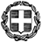 ΘΕΜΑ: Υποτροφίες ξένων κυβερνήσεων σε Έλληνες υπηκόους για το ακαδημαϊκό έτος 2015-2016α) Θερινά σεμινάρια γλώσσας και πολιτισμού για το θέρος του 2015.β) Προπτυχιακές, μεταπτυχιακές σπουδές και έρευνα για το ακαδημαϊκό έτος 2015-2016.	Έχοντας υπόψη:Α) Τις διατάξεις με τις οποίες κυρώθηκαν οι Μορφωτικές Συμφωνίες μεταξύ της Ελλάδας και των παρακάτω αναφερόμενων χωρών:Βελγίου Ν. 3569/56 (ΦΕΚ Α΄ 223/56)Βουλγαρίας Ν.474/76 (ΦΕΚ Α΄ 306/76)Εσθονίας Ν. 2988/02 (ΦΕΚ Α΄ 28/02)Ιορδανία Ν. 883/79 (ΦΕΚ 61 τ. Α΄/79)Κίνας (Ν. 931/79 (ΦΕΚ Α΄ 148/79) Κροατίας Ν. 2493/97 (ΦΕΚ Α΄ 84/97)Κύπρου Κ.Υ.Α. Φ.0544/ΑΣ 510/Μ 5719 (Α΄ 301/ 13.12.2005)Λεττονίας Ν. 2930/01 (ΦΕΚ Α΄ 143 /01)Νοτίου Κορέας Ν.Δ. 502/70 (ΦΕΚ Α΄ 26/70)Ουγγαρίας Ν. 898/79 (ΦΕΚ Α΄ 93 /79)Πολωνίας Ν. 594/77 (ΦΕΚ Α΄ 157/77)Ρουμανίας Ν. 2500/97 (ΦΕΚ Α΄ 101/97)Σερβίας Ν. 558/77 (ΦΕΚ. Α΄ 77/77)Σλοβακίας Ν. 557/77 (ΦΕΚ Α΄ 76/77)Σλοβενίας Ν. 2365/95 (ΦΕΚ Α΄ 255/95)Τουρκίας Ν. 2073 (ΦΕΚ Α΄ 103/52)Τσεχίας Ν. 557/77 (ΦΕΚ Α΄ 76/77)Β) Τα Μορφωτικά Εκτελεστικά Προγράμματα που έχουν υπογραφεί μεταξύ της Ελλάδας και των παραπάνω αναφερόμενων χωρών σε συνάρτηση με τις πρόσφατες Ρηματικές Διακοινώσεις που έχουν περιέλθει στην υπηρεσία μας μέχρι τη σύναψη της παρούσας Προκήρυξης.Γ) Τα άρθρα 1, 24 και 25 του Ν.Δ. 402/74 (ΦΕΚ Α΄ 141/74) "Περί κυρώσεως της από 23.5.1969 συμβάσεως της Βιέννης".Α π ο φ α σ ί ζ ο υ μ εΠροκηρύσσουμε για το θέρος 2015 και για το ακαδημαϊκό έτος 2015-2016 τις υποτροφίες, που χορηγούνται από τις ξένες κυβερνήσεις σε Έλληνες υπηκόους, στο πλαίσιο των μορφωτικών ανταλλαγών και ορίζουμε τις προϋποθέσεις για τη χορήγησή τους ως ακολούθως: Α. ΧΟΡΗΓΟΥΜΕΝΕΣ ΥΠΟΤΡΟΦΙΕΣ1. ΒΕΛΓΙΟΓΑΛΛΙΚΗ ΚΟΙΝΟΤΗΤΑα) Μία (1) υποτροφία για παρακολούθηση θερινού σεμιναρίου γαλλικής γλώσσας και πολιτισμού στο Ελεύθερο Πανεπιστήμιο των Βρυξελλών. Απευθύνεται σε υποψήφιους με γνώση της γαλλικής γλώσσας τουλάχιστον επιπέδου Α1 του Κοινού Πλαισίου Αναφοράς του Συμβουλίου της Ευρώπης. Οι Έλληνες υποψήφιοι υπότροφοι οφείλουν να έχουν εφοδιαστεί με την Ευρωπαϊκή κάρτα ασφάλισης-ασθενείας (CEAM) από τον οικείο ασφαλιστικό τους ελληνικό φορέα. Για περισσότερες πληροφορίες οι ενδιαφερόμενοι οφείλουν να απευθύνονται ως ακολούθως:Université Libre de Bruxelles (Ελεύθερο Πανεπιστήμιο των Βρυξελλών):E-mail: cvulb@admin.ulb.ac.beWebsite: http://www.ulb.ac.be/facs/philo/coursvac.html β) Δύο (2) υποτροφίες για το θέρος 2015 που αφορούν σε δημοσίους υπαλλήλους ή διπλωμάτες για εξειδίκευση στη γαλλική γλώσσα ως εργαλείο στις Διεθνείς Σχέσεις στο πανεπιστήμιο UMONS.Για περισσότερες πληροφορίες οι ενδιαφερόμενοι οφείλουν να απευθύνονται ως ακολούθως:E-mail: wbi@wbi.beWebsite: www.wbi.be2. ΒΟΥΛΓΑΡΙΑα) Μία (1) υποτροφία για μεταπτυχιακές σπουδές ή έρευνα χρονικής διάρκειας δέκα (10) μηνών.β) Τέσσερις (4) υποτροφίες για παρακολούθηση θερινού σεμιναρίου γλώσσας, ιστορίας και πολιτισμού. Οι ως άνω υποτροφίες προσφέρονται από το Πανεπιστήμιο “St. Kliment Ohridski” στη Σόφια και από το “St. Cyril and St. Methodius” Πανεπιστήμιο στο Veliko Tarnovo.Για περισσότερες πληροφορίες οι ενδιαφερόμενοι οφείλουν να απευθύνονται ως ακολούθως: Sofia University: http://www.slav.uni-sofia.bg/index.php/summer-seminarUniversity of Veliko Tarnovo: http://www.uni-vt.bg/1Γλώσσα που απαιτείται:Προκειμένου για μεταπτυχιακές σπουδές ή έρευνα ή παρακολούθηση θερινού σεμιναρίου: η γλώσσα της χώρας ή αγγλική ή γαλλική. 3. ΕΣΘΟΝΙΑ α) Μία (1) υποτροφία συνολικής διάρκειας δέκα (10) μηνών για μεταπτυχιακές σπουδές ή έρευνα σε Δημόσιο Ανώτατο Εκπαιδευτικό Ίδρυμα της χώρας. β) Δύο (2) υποτροφίες για θερινό σεμινάριο γλώσσας και πολιτισμού στο Πανεπιστήμιο του Τάρτου ή στο Πανεπιστήμιο του Ταλλίν. Γλώσσα που απαιτείται: προκειμένου για μεταπτυχιακές σπουδές: καλή γνώση της γλώσσας της χώραςπροκειμένου για θερινό σεμινάριο ή έρευνα: η γλώσσα της χώρας ή Αγγλικά. Για περισσότερες πληροφορίες οι ενδιαφερόμενοι οφείλουν να απευθύνονται ως ακολούθως: www.ut.ee , www.isu.ut.ee , www.smartestonia.ee , www.archimedes.ee,http://studyinestonia.ee/study/scholarships/bilateral-agreements/greece.4. ΙΟΡΔΑΝΙΑα) Τρεις (3) υποτροφίες για πλήρη κύκλο προπτυχιακών σπουδών ή/και για μεταπτυχιακές σπουδές/έρευνα. Κάθε υποτροφία για πραγματοποίηση προπτυχιακών σπουδών είναι διάρκειας δώδεκα (12) μηνών ετησίως σε οποιοδήποτε επιστημονικό πεδίο προσφέρεται από τα πανεπιστήμια της Ιορδανίας. Κάθε υποτροφία για πραγματοποίηση μεταπτυχιακών σπουδών ή έρευνας είναι διάρκειας δέκα (10) μηνών.β) Δύο (2) υποτροφίες προσφερόμενες σε Έλληνες υπηκόους ή σε Έλληνες της ελληνικής κοινότητας της Ιορδανίας για σπουδές αραβικής γλώσσας στο Τμήμα ξένων γλωσσών του Πανεπιστημίου της Ιορδανίας (University of Jordan).Γλώσσα που απαιτείται: η γλώσσα της χώρας ή η Αγγλική. Για περισσότερες πληροφορίες οι ενδιαφερόμενοι μπορούν να απευθύνονται στην εξής ιστοσελίδα: www.ju.edu.jo 5. ΚΙΝΑα) Δύο (2) υποτροφίες για πλήρη κύκλο προπτυχιακών σπουδών. β) Δύο (2) υποτροφίες για μεταπτυχιακές σπουδές ή έρευνα.1. Η χρονική διάρκεια κάθε υποτροφίας είναι:Προκειμένου για προπτυχιακές και μεταπτυχιακές σπουδές: το ανώτατο εκπαιδευτικό ίδρυμα της Κίνας, το οποίο θα δεχθεί τον υπότροφο, θα καθορίσει την ετήσια και συνολική διάρκεια της υποτροφίας.Προκειμένου για έρευνα: η μικρότερη διάρκεια υποτροφίας είναι έξι (6) μήνες και η μεγαλύτερη έως δύο (2) ακαδημαϊκά έτη.2. Γλώσσα που απαιτείται: Προκειμένου για προπτυχιακές σπουδές: βασική γνώση της γλώσσας της χώρας. Προκειμένου για μεταπτυχιακές σπουδές ή έρευνα: η γλώσσα της χώρας ή αγγλική.Όλα τα ξενόγλωσσα δικαιολογητικά πρέπει να υποβληθούν εις διπλούν. Οι υποψήφιοι, που θα γίνουν τελικά δεκτοί από την Κίνα ως υπότροφοι τόσο για τις μεταπτυχιακές σπουδές ή έρευνα όσο και για προπτυχιακές σπουδές, θα πρέπει να προσκομίσουν μία φορά επιπλέον το πιστοποιητικό υγείας στην Πρεσβεία της Κίνας στην Αθήνα, προκειμένου να εξασφαλίσουν visa. Για περισσότερες πληροφορίες οι ενδιαφερόμενοι οφείλουν να απευθύνονται στις εξής ιστοσελίδες: http://en.csc.edu.cn/Laihua/47f2aff19b29440d972e56ac08ad4d38.shtml, www.csc.edu.cn 6. ΚΡΟΑΤΙΑα) Μία υποτροφία διάρκειας δέκα (10) μηνών για μεταπτυχιακές σπουδές ή διάρκειας μέχρι δέκα (10) μηνών για έρευνα.β) Δύο (2) υποτροφίες για παρακολούθηση θερινού σεμιναρίου γλώσσας και πολιτισμού. Γλώσσα που απαιτείται: Προκειμένου για μεταπτυχιακές σπουδές ή έρευνα: η γλώσσα της χώρας ή αγγλική ή γαλλική. Οι υποψήφιοι θα πρέπει να γνωρίζουν επαρκώς τη γλώσσα της χώρας αν αυτό απαιτείται από το πρόγραμμα σπουδών. Προκειμένου για θερινό σεμινάριο: στοιχειώδης γνώση της γλώσσας της χώρας. Σε περίπτωση που δεν υπάρχουν υποψήφιοι με γνώση κροατικών είναι δυνατό να προταθούν γνώστες της αγγλικής γλώσσας. Ωστόσο, η κροατική πλευρά έχει το δικαίωμα μη αποδοχής των υποψηφίων και σε περίπτωση που αυτοί γίνουν αποδεκτοί, θα ενσωματωθούν σε τμήματα όπου οι υπόλοιποι διδασκόμενοι θα γνωρίζουν ήδη κροατικά.Για περισσότερες πληροφορίες οι ενδιαφερόμενοι οφείλουν να απευθύνονται ως ακολούθως:  http://www.mzos.hr7. ΚΥΠΡΟΣ α) Μία (1) υποτροφία για μεταπτυχιακές σπουδές ή έρευνα διάρκειας δέκα (10) μηνών.β) Μία (1) υποτροφία διάρκειας μέχρι δέκα (10) μηνών για μεταπτυχιακές σπουδές σε μόνιμο εκπαιδευτικό από την πρωτοβάθμια εκπαίδευση ή από την δευτεροβάθμια εκπαίδευση.8. ΛΕΤΤΟΝΙΑ α) Μία (1) υποτροφία για μεταπτυχιακές σπουδές ή έρευνα χρονικής διάρκειας δέκα (10) μηνών.Γλώσσα που απαιτείται: γλώσσα της χώρας ή αγγλική.β) Δύο (2) υποτροφίες για παρακολούθηση θερινού σεμιναρίου γλώσσας και πολιτισμού. Οι ενδιαφερόμενοι οφείλουν να αναζητούν επιπλέον πληροφορίες στον επίσημο διαδικτυακό τόπο του Εθνικού Ιδρύματος για την Ανάπτυξη της Εκπαίδευσης http://www.viaa.gov.lv και/ή www.studyinlatvia.lv9. ΝΟΤΙΟΣ ΚΟΡΕΑΜία (1) υποτροφία για παρακολούθηση μεταπτυχιακών σπουδών ή διδακτορικού για χρονική περίοδο τουλάχιστον δύο (2) ακαδημαϊκών ετών. Γλώσσα που απαιτείται: η γλώσσα της χώρας ή αγγλική.Όλα τα ξενόγλωσσα δικαιολογητικά πρέπει να υποβληθούν σε δύο (2) σειρές.Για περισσότερες πληροφορίες οι ενδιαφερόμενοι οφείλουν να απευθύνονται ως ακολούθως: www.niied.go.kr 10. ΟΥΓΓΑΡΙΑ α) Δύο (2) υποτροφίες για μεταπτυχιακές σπουδές ή έρευνα διάρκειας μέχρι δέκα (10) μηνών η κάθε μία.Όρια ηλικίας: σαράντα (40) ετών για μεταπτυχιακές σπουδές, τριανταπέντε (35) ετών για διδακτορικό κύκλο σπουδών, σαράντα πέντε (45) ετών για μετα-διδακτορικό κύκλο σπουδών.β) Τρεις (3) υποτροφίες διάρκειας (1) ενός μηνός η κάθε μία για παρακολούθηση θερινού σεμιναρίου γλώσσας και πολιτισμού. Δεν ορίζεται όριο ηλικίας.Γλώσσα που απαιτείται και για τις δύο κατηγορίες: η γλώσσα της χώρας ή αγγλική ή γερμανική.Όλα τα ξενόγλωσσα δικαιολογητικά πρέπει να υποβληθούν εις τριπλούν. Για περισσότερες πληροφορίες οι ενδιαφερόμενοι οφείλουν να απευθύνονται ως ακολούθως:  www.scholarship.hu 11. ΠΟΛΩΝΙΑα) Τριάντα (30) μήνες υποτροφίας για μεταπτυχιακές σπουδές ή έρευνα, οι οποίοι κατανέμονται ανάλογα στους υποψηφίους. Η μεγαλύτερη διάρκεια της υποτροφίας μπορεί να είναι δέκα (10) μήνες.β) Δύο (2) υποτροφίες διάρκειας ενός (1) μηνός η κάθε μία για παρακολούθηση θερινού σεμιναρίου γλώσσας και λογοτεχνίας, το οποίο διοργανώνεται από το Πανεπιστήμιο Βαρσοβίας (POLONICUM).Γλώσσα που απαιτείται: η γλώσσα της χώρας ή αγγλική ή γαλλική. Για περισσότερες πληροφορίες οι ενδιαφερόμενοι οφείλουν να απευθύνονται ως ακολούθως: www.buwiwm.edu.pl12. ΡΟΥΜΑΝΙΑα) Μία (1) υποτροφία για πλήρη κύκλο προπτυχιακών σπουδών χρονικής διάρκειας δώδεκα (12) μηνών.β) Μία (1) υποτροφία δέκα (10) μηνών για μεταπτυχιακές σπουδές ή έρευνα.Προκειμένου για την αποδοχή Ελλήνων από τα Ανώτατα Εκπαιδευτικά Ιδρύματα της Ρουμανίας, απαιτείται η υποβολή των πρωτότυπων μεταφράσεων των δικαιολογητικών τους επικυρωμένων από τις αρμόδιες αρχές της Ρουμανίας (Πρεσβεία της Ρουμανίας στην Ελλάδα).Για περισσότερες πληροφορίες οι ενδιαφερόμενοι οφείλουν να απευθύνονται ως ακολούθως: www.edu.roγ) Τρεις (3) υποτροφίες για θερινό σεμινάριο γλώσσας και πολιτισμού.Γλώσσα που απαιτείται: η γλώσσα της χώρας ή αγγλική ή γαλλική ή γερμανική.Για περισσότερες πληροφορίες και για την εκτύπωση της ξενόγλωσσης αίτησης οι ενδιαφερόμενοι οφείλουν να απευθύνονται ως ακολούθως: www.edu.ro/summercourses.htm.13. ΣΕΡΒΙΑα) Είκοσι (20) μήνες υποτροφίας για έρευνα, οι οποίοι μπορούν να κατανεμηθούν ανάλογα στους υποψηφίους. Η μικρότερη διάρκεια της υποτροφίας μπορεί να είναι πέντε (5) μήνες ενώ η μεγαλύτερη δέκα (10) μήνες.Γλώσσα που απαιτείται:Προκειμένου για μεταπτυχιακές σπουδές: η γλώσσα της χώρας.Προκειμένου για έρευνα: η γλώσσα της χώρας ή αγγλική ή γαλλική.β) Πέντε (5) υποτροφίες για παρακολούθηση θερινού σεμιναρίου γλώσσας και πολιτισμού.Γλώσσα που απαιτείται: η γλώσσα της χώρας ή αγγλική ή γαλλική.14. ΣΛΟΒΑΚΙΑΔεκαπέντε (15) μήνες υποτροφίας για μεταπτυχιακές σπουδές ή έρευνα, οι οποίοι κατανέμονται ανάλογα στους υποψηφίους. Η μικρότερη διάρκεια της υποτροφίας μπορεί να είναι πέντε (5) μήνες ενώ η μεγαλύτερη μπορεί να είναι δέκα (10) μήνες.Γλώσσα που απαιτείται : Η γλώσσα της χώρας  Επισημαίνεται ότι όσοι υποψήφιοι προταθούν από την υπηρεσία μας οφείλουν να μας αποστείλουν όλα τα δικαιολογητικά που συμπεριλαμβάνονται στο φάκελό τους σαρωμένα και στο ηλεκτρονικό ταχυδρομείο στο e-mail της διεύθυνσής μας καθώς θα πρέπει να προωθηθούν και διαδικτυακά στη σλοβακική πλευρά.Για περισσότερες πληροφορίες οι ενδιαφερόμενοι οφείλουν να απευθύνονται ως ακολούθως:  www.stipendia.sk,  www.scholarships.sk http://www.minedu.sk/data/USERDATAEN/Scholarships/ 15. ΣΛΟΒΕΝΙΑΔέκα (10) μήνες υποτροφίας σε προπτυχιακούς φοιτητές, αποφοίτους και υποψήφιους διδάκτορες που επιθυμούν να πραγματοποιήσουν μέρος των σπουδών τους υπό την επίβλεψη κάποιου καθηγητή σε Ανώτατο Εκπαιδευτικό Ίδρυμα της Σλοβενίας.Η μικρότερη διάρκεια της υποτροφίας μπορεί να είναι τρεις (3) μήνες και η μεγαλύτερη διάρκεια δέκα (10) μήνες.Γλώσσα που απαιτείται : η γλώσσα της χώρας ή αγγλική ή γαλλική.Για περισσότερες πληροφορίες σχετικά με τα προσφερόμενα προγράμματα και τα ηλικιακά όρια που θέτει η χώρα καθώς και για την ξενόγλωσση αίτηση οι ενδιαφερόμενοι οφείλουν να απευθύνονται ως ακολούθως: http://www.2.cmepius.si/en/bilateralscholarships.aspx ή να αποστέλλουν e-mail στο scholarships@cmepius.si.16. ΤΟΥΡΚΙΑα) Τρεις (3) υποτροφίες για έρευνα διάρκειας οκτώ (8) μηνών η κάθε μία.β) Τρεις (3) υποτροφίες για παρακολούθηση θερινού σεμιναρίου Τουρκικής γλώσσας και πολιτισμού διάρκειας δύο μηνών η κάθε μία.Γλώσσα που απαιτείται: -για έρευνα: η γλώσσα της χώρας ή Αγγλική ή Γαλλική,                                                -για παρακολούθηση θερινού σεμιναρίου: στοιχειώδης γνώση της γλώσσας της χώρας ή αγγλική ή γαλλική.Για περισσότερες πληροφορίες και για την εκτύπωση της ξενόγλωσσης αίτησης οι ενδιαφερόμενοι οφείλουν να απευθύνονται ως ακολούθως: http://digm.meb.gov.tr 17. ΤΣΕΧΙΑα) Δέκα (10) μήνες υποτροφίας για μεταπτυχιακές σπουδές ή έρευνα.Η μικρότερη διάρκεια της υποτροφίας μπορεί να είναι πέντε (5) μήνες, ενώ η μεγαλύτερη μπορεί να είναι δέκα (10) μήνες.β) Δύο (2) υποτροφίες για παρακολούθηση θερινού σεμιναρίου γλώσσας και πολιτισμού στην Πράγα ή στο Olomouc. Γλώσσα που απαιτείται και για τις δύο κατηγορίες: η γλώσσα της χώρας ή αγγλική ή γαλλική. Για περισσότερες πληροφορίες οι ενδιαφερόμενοι οφείλουν να απευθύνονται ως ακολούθως: http://www.msmt.cz , http://lsss.ff.cuni.cz , http://lsss.upol.cz/en/summer-school-slavonic-languages http://www.msmt.cz/eu-and-international-affairs/scholarships-for-the-academic-year-2015-2016ΣΗΜΑΝΤΙΚΗ ΔΙΕΥΚΡΙΝΙΣΗΗ παρούσα προκήρυξη εκδίδεται με βάση τις ισχύουσες Μορφωτικές Συμφωνίες της Ελλάδας με τις αναφερόμενες χώρες, τις πληροφορίες που έχουν περιέλθει στην υπηρεσία μας μέχρι την ημερομηνία έκδοσής της μέσω Ρηματικών Διακοινώσεων καθώς και την αμοιβαιότητα που έχει διαπιστωθεί στην πορεία εφαρμογής των Μορφωτικών Προγραμμάτων. Ως εκ τούτου, ενδέχεται κάποιες από τις ιστοσελίδες που εμφανίζονται στην παρούσα προκήρυξη να μην περιλαμβάνουν επικαιροποιημένες πληροφορίες.Οι υποψήφιοι προτείνονται με βάση τη μοριοδότηση που θα συγκεντρώσουν ανάλογα με τα ακαδημαϊκά τους προσόντα και τα κοινωνικά κριτήρια, αλλά η τελική απόφαση χορήγησης της υποτροφίας λαμβάνεται από τη χώρα υποδοχής, η οποία επιβαρύνεται οικονομικά. Οι ενδιαφερόμενοι οφείλουν να λαμβάνουν υπόψη τους τις εκάστοτε οικονομικές και κοινωνικές συνθήκες της χώρας, για την οποία κάνουν αίτηση, συνυπολογίζοντας το ενδεχόμενο μη αποδοχής τους για λόγους που η ίδια ορίζει.Β. ΟΙΚΟΝΟΜΙΚΕΣ ΠΑΡΟΧΕΣ1. Δε χορηγείται εισιτήριο μετάβασης και επιστροφής.2. Τόσο οι οικονομικές όσο και άλλου είδους παροχές προσφέρονται από τη χώρα, η οποία χορηγεί την υποτροφία, βάσει του μορφωτικού προγράμματος που έχει υπογράψει με τη χώρα μας. Οι παροχές αυτές αναπροσαρμόζονται, είτε με απόφαση της κάθε χώρας, είτε με την ανανέωση του προγράμματος, είτε κάθε ακαδημαϊκό έτος. Οι υποψήφιοι θα μπορούν να γνωρίζουν με ακρίβεια τις οικονομικές παροχές μόνο μετά την αποδοχή τους και κατόπιν ενημέρωσης από τη χώρα που τους αποδέχεται.Γ. ΔΙΚΑΙΟΛΟΓΗΤΙΚΑ - ΠΡΟΘΕΣΜΙΑ ΥΠΟΒΟΛΗΣΟι αιτήσεις υποψηφιότητας για τις παραπάνω υποτροφίες θα υποβάλλονται από τις  20/01/2015 έως και 06/02/2015 ταχυδρομικά με συστημένη επιστολή ή με κατάθεσή τους στο γραφείο πρωτοκόλλου του Υπουργείου Παιδείας και Θρησκευμάτων, για το Τμήμα Δ΄ - Φοιτητικών Θεμάτων και Υποτροφιών.Υπενθυμίζεται ότι οι ενδιαφερόμενοι μπορούν να αναζητούν την παρούσα προκήρυξη στην ιστοσελίδα του Υπουργείου Παιδείας και Θρησκευμάτων: http://www.minedu.gov.gr/home/prokirikseis-diagwnismoi-ypotrofies-main/53-ypotrofies-klirodothmata.htmlΤα απαιτούμενα κατά περίπτωση δικαιολογητικά είναι:1. ΔΙΚΑΙΟΛΟΓΗΤΙΚΑ ΓΙΑ ΠΡΟΠΤΥΧΙΑΚΕΣ ΣΠΟΥΔΕΣα) Έντυπο αίτησης της υπηρεσίας μας στην ελληνική γλώσσα (συνοδεύει την προκήρυξη-δεν απαιτείται μετάφραση).β) Έντυπο ξενόγλωσσης αίτησης της υπηρεσίας μας (συνοδεύει την προκήρυξη) ή έντυπο αίτησης της χώρας, για την οποία ο υποψήφιος ενδιαφέρεται, εφόσον αυτή παρέχεται στις ιστοσελίδες που αναφέρονται στην παρούσα προκήρυξη. γ) Δύο (2) μικρές φωτογραφίες (εκτυπώσεις φωτογραφείου ή ηλεκτρονικού υπολογιστή).δ) Φωτοτυπία της αστυνομικής ταυτότητας ή άλλο αποδεικτικό στοιχείο, από το οποίο να προκύπτει ότι ο υποψήφιος έχει την ελληνική υπηκοότητα (δεν απαιτείται μετάφραση). Ειδικά για τις χώρες εκτός Ευρωπαϊκής Ένωσης οι υποψήφιοι θα πρέπει να προσκομίσουν φωτοτυπία του διαβατηρίου τους. ε) Φωτοαντίγραφο απολυτηρίου Λυκείου. Το δικαιολογητικό αυτό πρέπει να συνοδεύεται από επίσημη μετάφραση στη γλώσσα της χώρας ή αγγλική ή γαλλική. στ) «Βεβαίωση Πρόσβασης» (της παρ. 13 του άρθρου 1 του Ν. 2525/97) όπως συμπληρώθηκε σύμφωνα με την παρ. 1 του άρθρου 1 του Ν. 2909/01 από τον υποψήφιο κατά την εισαγωγή του στην Γ/βάθμια Εκπαίδευση με το σύστημα Απολυτηρίου του Ενιαίου Λυκείου (δεν απαιτείται μετάφραση).ζ) Πιστοποιητικά γνώσης ξένων γλωσσών (επίσημα αντίγραφα από τους αντίστοιχους φορείς που τα χορηγούν π.χ. Βρετανικό Συμβούλιο, Γαλλικό Ινστιτούτο, Ελληνοαμερικανική Ένωση ή από δικηγόρο). Στην περίπτωση που τα πιστοποιητικά αυτά είναι γραμμένα στην ελληνική γλώσσα, τότε πρέπει να συνοδεύονται από επίσημη μετάφραση στη γλώσσα της χώρας ή αγγλική ή γαλλική. Στην περίπτωση που τα πιστοποιητικά έχουν συνταχθεί σε γλώσσα εκτός της αγγλικής ή της γαλλικής απαιτείται μετάφραση στα αγγλικά ή στα γαλλικά.η) Πιστοποιητικό από πανεπιστήμιο ή ίδρυμα της αλλοδαπής, στην περίπτωση που ο υποψήφιος φοιτά ήδη στο εξωτερικό, με το οποίο να προκύπτει η φοιτητική του κατάσταση (σχολή, έτος σπουδών, βαθμολογία του προηγουμένου ακαδημαϊκού έτους). Το δικαιολογητικό αυτό πρέπει να συνοδεύεται από επίσημη μετάφραση στην ελληνική γλώσσα αν δεν έχει συνταχθεί στα αγγλικά ή τα γαλλικά.θ) Πρόσφατο πιστοποιητικό υγείας από κρατικό νοσοκομείο ή κέντρο υγείας (απλή κλινική εξέταση και μόνο για τις χώρες εκτός Ευρωπαϊκής Ένωσης ή στις περιπτώσεις που το απαιτεί η χώρα). Το παραπάνω αναφερόμενο πιστοποιητικό υγείας πρέπει να συνοδεύεται από επίσημη μετάφραση στη γλώσσα της χώρας ή αγγλική ή γαλλική ή να έχει συνταχθεί στην απαιτούμενη ξένη γλώσσα.ι) Υπεύθυνη δήλωση του ν.1599/86 (ΦΕΚ Α75), με την οποία να δηλώνεται 1) ότι ο υποψήφιος δεν θα έχει παράλληλα υποτροφία από άλλο φορέα, 2) ότι ο υποψήφιος δεν έτυχε υποτροφίας στο παρελθόν βάσει των προγραμμάτων μορφωτικών ανταλλαγών για την ίδια κατηγορία που υποβάλει αίτηση και 3) ότι ο υποψήφιος διάβασε την προκήρυξη υποτροφιών και συμφωνεί με τους όρους της.ια) Πιστοποιητικό στρατού (προκειμένου για άρρενες), από το οποίο να προκύπτει η εκπλήρωση των στρατιωτικών του υποχρεώσεων ή η αναβολή λόγω σπουδών ή η νόμιμη απαλλαγή από αυτές (δεν απαιτείται μετάφραση).ιβ) Οι υποψήφιοι, οι οποίοι είναι προστατευόμενα μέλη οφείλουν, σύμφωνα με τον Κώδικα Φορολογίας Εισοδήματος, να προσκομίσουν Εκκαθαριστικό Σημείωμα (οικ. έτους 2014), από το οποίο να προκύπτει το ύψος του ετησίου οικογενειακού τους εισοδήματος .Εφόσον, οι υποψήφιοι είχαν υποβάλει ατομική Δήλωση Φόρου Εισοδήματος (οικ. έτους 2014) υποβάλουν το Εκκαθαριστικό Σημείωμα που αντιστοιχεί σε αυτή.Στην περίπτωση που δεν υπάρχει υποχρέωση υποβολής φορολογικής δήλωσης είναι απαραίτητη η προσκόμιση Υπεύθυνης Δήλωσης, στην οποία να αναφέρεται ο λόγος απαλλαγής (δεν απαιτείται μετάφραση).2. ΔΙΚΑΙΟΛΟΓΗΤΙΚΑ ΓΙΑ ΜΕΤΑΠΤΥΧΙΑΚΕΣ ΣΠΟΥΔΕΣ Ή ΕΡΕΥΝΑα) Έντυπο ελληνικής αίτησης της υπηρεσίας μας (συνοδεύει την προκήρυξη-δεν απαιτείται μετάφραση). Οι ενδιαφερόμενοι για τις υποτροφίες της Κύπρου οφείλουν να υποβάλουν το έντυπο της ελληνικής αίτησης εις διπλούν. β) Έντυπο ξενόγλωσσης αίτησης της υπηρεσίας μας (συνοδεύει την προκήρυξη) ή έντυπο αίτησης της ίδιας χώρας, για την οποία ο υποψήφιος ενδιαφέρεται, εφόσον αυτή παρέχεται στις ιστοσελίδες που δίνονται στην παρούσα προκήρυξη. γ) Δύο (2) μικρές φωτογραφίες (εκτυπώσεις φωτογραφείου ή ηλεκτρονικού υπολογιστή).δ) Φωτοτυπία της αστυνομικής ταυτότητας ή άλλο αποδεικτικό στοιχείο, από το οποίο να προκύπτει ότι ο υποψήφιος έχει την ελληνική υπηκοότητα (δεν απαιτείται μετάφραση).Ειδικά για τις χώρες εκτός Ευρωπαϊκής Ένωσης οι υποψήφιοι υπότροφοι θα πρέπει να προσκομίσουν φωτοτυπία του διαβατηρίου τους. ε) Φωτοαντίγραφο πτυχίου Α.Ε.Ι. ή άλλου ακαδημαϊκά ισότιμου τίτλου σπουδών, που κατέχει ο υποψήφιος. Το δικαιολογητικό αυτό πρέπει να συνοδεύεται από επίσημη μετάφραση (σύμφωνα με το Ν. 4250/2014, ΦΕΚ 74/Α’/26-03-2014) στη γλώσσα της χώρας ή αγγλική ή γαλλική. Στην περίπτωση που ο υποψήφιος είναι κάτοχος τίτλου σπουδών Α.Ε.Ι. της αλλοδαπής, πρέπει να υποβάλει οπωσδήποτε και βεβαίωση ισοτιμίας από την οποία θα προκύπτει και η αντιστοιχία του τελικού βαθμού του τίτλου σπουδών της αλλοδαπής με την ελληνική βαθμολογική κλίμακα (Δ.Ο.Α.Τ.Α.Π. Αγ. Κωνσταντίνου 54, ΤΚ 104 37, Αθήνα, τηλ.: 210 5233212).Επισημαίνουμε ότι, αν στο αντίγραφο πτυχίου του υποψηφίου δεν αναφέρεται τελικός βαθμός, τότε ο υποψήφιος θα πρέπει να προσκομίσει και πιστοποιητικό αναλυτικής βαθμολογίας κατ΄ έτος με τελικό βαθμό πτυχίου. Το δικαιολογητικό αυτό πρέπει να συνοδεύεται από επίσημη μετάφραση στη γλώσσα της χώρας ή αγγλική ή γαλλική.στ) Βιογραφικό σημείωμα στην ελληνική γλώσσα και στη γλώσσα της χώρας ή αγγλική ή γαλλική.(Πρότυπο βιογραφικού σημειώματος: http://europass.cedefop.europa.eu/el/documents/curriculum-vitae).ζ) Πρόγραμμα σπουδών, στο οποίο θα παρουσιάζεται συνοπτικά το είδος και το αντικείμενο των σπουδών που επιθυμεί να παρακολουθήσει ο υποψήφιος τόσο στην ελληνική γλώσσα όσο και στη γλώσσα της χώρας ή αγγλική ή γαλλική. Εναλλακτικά, μπορεί να γίνει εκτύπωση του προγράμματος του μεταπτυχιακού από το διαδίκτυο και της Επιστολής ενδιαφέροντος (motivation letter), στην οποία θα αναφέρονται οι λόγοι για τους οποίους ο υποψήφιος επιθυμεί να σπουδάσει το συγκεκριμένο αντικείμενο.η) Δύο (2) συστατικές επιστολές στην αγγλική ή γαλλική γλώσσα ή στη γλώσσα της χώρας (στην τελευταία περίπτωση απαιτείται μετάφραση στην αγγλική ή στη γαλλική) Στην περίπτωση που οι δύο συστατικές επιστολές είναι γραμμένες στην ελληνική γλώσσα, τότε θα πρέπει να μεταφραστούν επίσημα στη γλώσσα της χώρας ή αγγλική ή γαλλική.θ) Πιστοποιητικά γνώσης ξένων γλωσσών (επίσημα αντίγραφα από τους αντίστοιχους φορείς που τα χορηγούν π.χ. Βρετανικό Συμβούλιο, Γαλλικό Ινστιτούτο, Ελληνοαμερικανική Ένωση ή από δικηγόρο). Στην περίπτωση που τα πιστοποιητικά αυτά είναι γραμμένα στην ελληνική γλώσσα, τότε πρέπει να συνοδεύονται από επίσημη μετάφραση στη γλώσσα της χώρας ή αγγλική ή γαλλική. Στην περίπτωση που τα πιστοποιητικά έχουν συνταχθεί σε γλώσσα εκτός της αγγλικής ή της γαλλικής απαιτείται μετάφραση στα αγγλικά ή στα γαλλικά.ι) Πρόσφατο πιστοποιητικό υγείας από κρατικό νοσοκομείο ή από κέντρο υγείας (απλή κλινική εξέταση και μόνο για τις χώρες εκτός Ευρωπαϊκής Ένωσης ή αν το απαιτεί η χώρα). Το παραπάνω αναφερόμενο πιστοποιητικό υγείας πρέπει να συνοδεύεται από επίσημη μετάφραση στη γλώσσα της χώρας ή αγγλική ή γαλλική ή να έχει συνταχθεί απευθείας σε μία από τις προαναφερθείσες ξένες γλώσσες.ια) Υπεύθυνη δήλωση του ν.1599/86 (ΦΕΚ Α75), με την οποία να δηλώνεται 1) ότι ο υποψήφιος δεν θα έχει παράλληλα υποτροφία από άλλο φορέα, 2) ότι ο υποψήφιος δεν έτυχε υποτροφίας στο παρελθόν βάσει των προγραμμάτων μορφωτικών ανταλλαγών για την ίδια κατηγορία που υποβάλει αίτηση και 3) ότι ο υποψήφιος διάβασε την προκήρυξη υποτροφιών και συμφωνεί με τους όρους της.ιβ) Πιστοποιητικό στρατού (προκειμένου για άρρενες), από το οποίο να προκύπτει η εκπλήρωση των στρατιωτικών υποχρεώσεων ή η αναβολή λόγω σπουδών ή η νόμιμη απαλλαγή από αυτές (δεν απαιτείται μετάφραση).ιγ) 	Οι υποψήφιοι, οι οποίοι είναι προστατευόμενα μέλη οφείλουν, σύμφωνα με τον Κώδικα Φορολογίας Εισοδήματος, να προσκομίσουν Εκκαθαριστικό Σημείωμα (οικ. έτους 2014), από το οποίο να προκύπτει το ύψος του ετησίου οικογενειακού τους εισοδήματος .Εφόσον, οι υποψήφιοι είχαν υποβάλει ατομική Δήλωση Φόρου Εισοδήματος (οικ. έτους 2014) υποβάλουν το Εκκαθαριστικό Σημείωμα που αντιστοιχεί σε αυτή.Στην περίπτωση που δεν υπάρχει υποχρέωση υποβολής φορολογικής δήλωσης είναι απαραίτητη η προσκόμιση Υπεύθυνης Δήλωσης, στην οποία να αναφέρεται ο λόγος απαλλαγής (δεν απαιτείται μετάφραση).ιδ) Έγγραφο αποδοχής του υποψηφίου από το Πανεπιστήμιο για το ακαδημαϊκό έτος 2015 – 2016.Οι υποψήφιοι οφείλουν να υποβάλουν έγγραφο αποδοχής τους από το Πανεπιστήμιο ή ίδρυμα της αλλοδαπής. Το δικαιολογητικό αυτό πρέπει να συνοδεύεται από επίσημη μετάφραση στην ελληνική γλώσσα εκτός κι αν έχει συνταχθεί στην αγγλική ή γαλλική.3. ΔΙΚΑΙΟΛΟΓΗΤΙΚΑ ΓΙΑ ΠΑΡΑΚΟΛΟΥΘΗΣΗ ΘΕΡΙΝΟΥ ΣΕΜΙΝΑΡΙΟΥα) Έντυπο αίτησης της υπηρεσίας μας στην ελληνική γλώσσα (συνοδεύει την προκήρυξη-δεν απαιτείται μετάφραση). β) Έντυπο ξενόγλωσσης αίτησης της υπηρεσίας μας (συνοδεύει την προκήρυξη) ή έντυπο αίτησης της ίδιας χώρας, για την οποία ο υποψήφιος ενδιαφέρεται, εφόσον αυτή παρέχεται στις ιστοσελίδες που δίνονται στην παρούσα προκήρυξη. γ) Δύο (2) μικρές φωτογραφίες (εκτυπώσεις φωτογραφείου ή ηλεκτρονικού υπολογιστή)δ) Φωτοτυπία της αστυνομικής ταυτότητας ή άλλο αποδεικτικό στοιχείο, από το οποίο να προκύπτει ότι ο υποψήφιος έχει την Ελληνική υπηκοότητα (δεν απαιτείται μετάφραση).Ειδικά για τις χώρες εκτός Ευρωπαϊκής Ένωσης οι υποψήφιοι υπότροφοι θα πρέπει να προσκομίσουν φωτοτυπία του διαβατηρίου τους. ε) Φωτοαντίγραφο πτυχίου Α.Ε.Ι. ή άλλου ακαδημαϊκά ισότιμου τίτλου σπουδών, που κατέχει ο υποψήφιος. Το δικαιολογητικό αυτό πρέπει να συνοδεύεται από επίσημη μετάφραση (σύμφωνα με το Ν. 4250/2014, ΦΕΚ 74/Α’/26-03-2014)  στη γλώσσα της χώρας ή αγγλική ή γαλλική. Στην περίπτωση που ο υποψήφιος είναι κάτοχος τίτλου σπουδών Α.Ε.Ι. της αλλοδαπής, πρέπει να υποβάλει οπωσδήποτε και βεβαίωση ισοτιμίας από την οποία θα προκύπτει και η αντιστοιχία του τελικού βαθμού του τίτλου σπουδών της αλλοδαπής με την ελληνική βαθμολογική κλίμακα (Δ.Ο.Α.Τ.Α.Π. Αγ. Κωνσταντίνου 54, ΤΚ 104 37, Αθήνα, τηλ.: 210 5233212). Επισημαίνουμε ότι, αν στο αντίγραφο πτυχίου του υποψηφίου δεν αναφέρεται τελικός βαθμός, τότε ο υποψήφιος θα πρέπει να προσκομίσει και πιστοποιητικό αναλυτικής βαθμολογίας κατ΄ έτος με τελικό βαθμό πτυχίου. Το δικαιολογητικό αυτό πρέπει να συνοδεύεται από επίσημη μετάφραση στη γλώσσα της χώρας ή αγγλική ή γαλλική.στ) Πιστοποιητικά γνώσης ξένων γλωσσών (επίσημα αντίγραφα από τους αντίστοιχους φορείς που τα χορηγούν π.χ. Βρετανικό Συμβούλιο, Γαλλικό Ινστιτούτο, Ελληνοαμερικανική Ένωση ή από δικηγόρο). Στην περίπτωση που τα πιστοποιητικά αυτά είναι γραμμένα στην ελληνική γλώσσα, τότε πρέπει να συνοδεύονται από επίσημη μετάφραση στη γλώσσα της χώρας ή αγγλική ή γαλλική. Στην περίπτωση που τα πιστοποιητικά έχουν συνταχθεί σε γλώσσα εκτός της αγγλικής ή της γαλλικής απαιτείται μετάφραση στα αγγλικά ή στα γαλλικά.ζ) Πρόσφατο πιστοποιητικό υγείας από κρατικό νοσοκομείο ή από κέντρο υγείας (απλή κλινική εξέταση και μόνο για τις χώρες εκτός Ευρωπαϊκής Ένωσης ή αν το απαιτεί η χώρα). Το παραπάνω αναφερόμενο πιστοποιητικό υγείας πρέπει να συνοδεύεται από επίσημη μετάφραση στη γλώσσα της χώρας ή αγγλική ή γαλλική ή να έχει συνταχθεί απευθείας στην απαιτούμενη ξένη γλώσσα.η) Υπεύθυνη δήλωση του ν.1599/86 (ΦΕΚ Α΄ 75), με την οποία να δηλώνεται 1) ότι ο υποψήφιος δεν θα έχει παράλληλα υποτροφία από άλλο φορέα, 2) ότι ο υποψήφιος δεν έτυχε υποτροφίας στο παρελθόν βάσει των προγραμμάτων μορφωτικών ανταλλαγών για την ίδια κατηγορία που υποβάλει αίτηση και 3) ότι ο υποψήφιος διάβασε την προκήρυξη υποτροφιών και συμφωνεί με τους όρους της.θ) Βιογραφικό σημείωμα στην ελληνική γλώσσα και στη γλώσσα της χώρας ή αγγλική ή γαλλική. (Πρότυπο βιογραφικού σημειώματος: http://europass.cedefop.europa.eu/el/documents/curriculum-vitae).ι) Πιστοποιητικό στρατού (προκειμένου για άρρενες), από το οποίο να προκύπτει η εκπλήρωση των στρατιωτικών υποχρεώσεων ή η αναβολή λόγω σπουδών ή η νόμιμη απαλλαγή από αυτές (δεν απαιτείται μετάφραση).ια) Οι υποψήφιοι, οι οποίοι είναι προστατευόμενα μέλη οφείλουν, σύμφωνα με τον Κώδικα Φορολογίας Εισοδήματος, να προσκομίσουν Εκκαθαριστικό Σημείωμα (οικ. έτους 2014), από το οποίο να προκύπτει το ύψος του ετησίου οικογενειακού τους εισοδήματος.Εφόσον, οι υποψήφιοι είχαν υποβάλει ατομική Δήλωση Φόρου Εισοδήματος (οικ. έτους 2014) υποβάλουν το Εκκαθαριστικό Σημείωμα που αντιστοιχεί σε αυτή.Στην περίπτωση που δεν υπάρχει υποχρέωση υποβολής φορολογικής δήλωσης είναι απαραίτητη η προσκόμιση Υπεύθυνης Δήλωσης, στην οποία να αναφέρεται ο λόγος απαλλαγής (δεν απαιτείται μετάφραση).ΕΠΙΣΗΜΑΝΣΗ  Επισημαίνεται ότι σε περίπτωση που ο ενδιαφερόμενος (είτε λόγω προσωπικής του επαφής με τις αρμόδιες υπηρεσίες της χώρας, είτε αντλώντας πληροφορίες από τις ιστοσελίδες, που παρέχονται στην παρούσα προκήρυξη) γνωρίζει ότι η χώρα, στην οποία επιθυμεί να πραγματοποιήσει προπτυχιακές σπουδές, μεταπτυχιακές σπουδές/έρευνα ή θερινό σεμινάριο, απαιτεί να υποβάλει διαδικτυακή ξενόγλωσση αίτηση προς την ίδια τη χώρα ή/και να προσκομίσει στην υπηρεσία μας επιπλέον δικαιολογητικά ή/και περισσότερα αντίγραφα κάποιων δικαιολογητικών, οφείλει να τα συμπεριλάβει στο φάκελό του καθώς θα συμβάλουν στην μεγαλύτερη πληρότητά του και στην καλύτερη αξιολόγησή του. Δ. ΓΕΝΙΚΕΣ ΠΛΗΡΟΦΟΡΙΕΣ1. Οι ενδιαφερόμενοι έχουν το δικαίωμα να συμμετάσχουν σε ένα μόνο πρόγραμμα υποτροφιών μίας και μόνο χώρας, για προπτυχιακές σπουδές ή για μεταπτυχιακές σπουδές ή για έρευνα ή για παρακολούθηση θερινού σεμιναρίου.2. Αιτήσεις θα υποβληθούν αποκλειστικά εντός των προβλεπόμενων προθεσμιών, για την τήρηση των οποίων θα ληφθεί υπόψη ο αριθμός πρωτοκόλλου ή η ημερομηνία αποστολής του συστημένου. Σε περίπτωση που τα δικαιολογητικά του υποψηφίου δεν είναι πλήρη, η αίτησή του δε θα εξετάζεται. Μόνο τα έγγραφα αποδοχής από τα Ανώτατα Εκπαιδευτικά Ιδρύματα της αλλοδαπής, τα οποία απαιτούνται για συγκεκριμένες χώρες προκειμένου για μεταπτυχιακές σπουδές ή έρευνα, είναι δυνατόν να υποβληθούν μεταγενέστερα.3. Όλα τα δικαιολογητικά, εκτός από τη φωτοτυπία της αστυνομικής ταυτότητας, τη «Βεβαίωση Πρόσβασης» για την εισαγωγή στην Τριτοβάθμια εκπαίδευση με το σύστημα Απολυτηρίου του Ενιαίου Λυκείου, το πιστοποιητικό στρατού, την υπεύθυνη δήλωση του ν.1599/86 (ΦΕΚ Α΄ 75) και το Εκκαθαριστικό Σημείωμα της Δήλωσης Φόρου Εισοδήματος, υποβάλλονται στην ελληνική γλώσσα καθώς και στη γλώσσα της χώρας ή την αγγλική ή τη γαλλική, εκτός αν ορίζεται διαφορετικά από τη χώρα υποδοχής.Ε. ΟΡΟΙ ΤΗΣ ΥΠΟΤΡΟΦΙΑΣ1. Οι υποτροφίες για μεταπτυχιακές σπουδές ή έρευνα που χορηγούνται από τις ξένες κυβερνήσεις στα πλαίσια των μορφωτικών ανταλλαγών ισχύουν μόνο για το ακαδημαϊκό έτος 2015-2016, για το οποίο έχουν επιλεγεί οι υποψήφιοι. Διευκρινίζεται ότι το χρονικό διάστημα που χορηγείται από την κάθε χώρα για υποτροφία δεν επαρκεί πάντα για την απόκτηση μεταπτυχιακού τίτλου σπουδών. Στην περίπτωση αυτή οι υπότροφοι μπορούν, εφόσον επιθυμούν, να συνεχίσουν τις σπουδές τους με δικά τους έξοδα.Επισημαίνεται ότι η δυνατότητα ανανέωσης των υποτροφιών που αφορούν σε μεταπτυχιακές σπουδές ή έρευνα υφίσταται εφόσον η χώρα υποδοχής, στην οποία πραγματοποιούνται οι μεταπτυχιακές σπουδές ή η έρευνα, το επιτρέπει. Στην περίπτωση αυτή οι ανανεώσεις προηγούνται των νέων υποτροφιών.2. α) Οι υποτροφίες που χορηγούνται για προπτυχιακές σπουδές ανανεώνονται για όσα έτη ορίζονται από το Ανώτατο Εκπαιδευτικό Ίδρυμα της χώρας υποδοχής, ως ελάχιστη διάρκεια σπουδών για τη λήψη πτυχίου. β) Οι υπότροφοι που επιθυμούν να ανανεώσουν την υποτροφία τους, πρέπει να υποβάλουν αίτηση εντός της ίδιας χρονικής περιόδου που ορίζεται στην παρούσα προκήρυξη για την υποβολή αιτήσεων. Οι αιτήσεις αυτές πρέπει να συνοδεύονται απαραίτητα από επίσημο πιστοποιητικό προόδου σπουδών, το οποίο θα πρέπει να έχει εκδοθεί από το οικείο Ανώτατο Εκπαιδευτικό Ίδρυμα όπου φοιτά ο υποψήφιος, καθώς και από επίσημη μετάφραση αυτού στα Ελληνικά, εκτός εάν έχει εκδοθεί στην αγγλική ή γαλλική γλώσσα.Απαραίτητη προϋπόθεση για την ανανέωση της υποτροφίας είναι η επιτυχής εξέταση στα μαθήματα του έτους τους για τους προπτυχιακούς υποτρόφους και η Βεβαίωση συνέχισης σπουδών για τους μεταπτυχιακούς υποτρόφους ή ερευνητές. 3. Οι ενδιαφερόμενοι, οι οποίοι έχουν στο παρελθόν λάβει υποτροφία από την υπηρεσία μας βάσει των προγραμμάτων των μορφωτικών ανταλλαγών, δεν επιτρέπεται να υποβάλουν αίτηση ξανά για την ίδια κατηγορία υποτροφίας.4. Οι υποψήφιοι που υποβάλουν ψευδή δήλωση του ν. 1599/86 (ΦΕΚ Α΄ 75), ότι δεν έτυχαν υποτροφίας κατά το παρελθόν από την υπηρεσία μας βάσει των μορφωτικών προγραμμάτων ή αποκρύπτουν ότι έχουν υποτροφία από οποιοδήποτε άλλο φορέα κατά το ίδιο χρονικό διάστημα για το οποίο χορηγείται η συγκεκριμένη υποτροφία από την υπηρεσία μας, θα αποκλείονται της διαδικασίας.5. Οι υποψήφιοι μπορούν να αντλήσουν πληροφορίες σχετικά με τους κλάδους προπτυχιακών ή μεταπτυχιακών σπουδών ή έρευνας, που διαθέτουν τα Πανεπιστήμια των ξένων χωρών, από τις Πρεσβείες των οικείων χωρών στην Ελλάδα ή από το Διαδίκτυο.6. Στην περίπτωση που ο υποψήφιος, ο οποίος έχει επιλεγεί, αδυνατεί για σοβαρούς λόγους να κάνει χρήση της υποτροφίας του, οφείλει να ειδοποιήσει άμεσα και εγγράφως τη Διεύθυνσή μας ώστε να προταθεί αναπληρωματικός υποψήφιος.7. Οι προτεινόμενοι υπότροφοι υποχρεούνται να ενημερώσουν την υπηρεσία μας στην περίπτωση που λάβουν απευθείας πληροφόρηση από τις αρμόδιες αρχές της χώρας από την οποία έγιναν αποδεκτοί.8. Η ακριβής ημερομηνία έναρξης των υποτροφιών όλων των κατηγοριών καθώς και άλλες λεπτομέρειες καθορίζονται από τη χώρα υποδοχής.9. Ο υπότροφος προπτυχιακών ή μεταπτυχιακών σπουδών ή έρευνας οφείλει να γνωστοποιήσει στην υπηρεσία μας την ακριβή διεύθυνσή του στο εξωτερικό και να αποστείλει πιστοποιητικό εγγραφής του στο Πανεπιστήμιο ή επίσημη βεβαίωση από τον επιβλέποντα καθηγητή του.10. Οι υπότροφοι οφείλουν, μετά το πέρας των σπουδών τους, να αποστείλουν πιστοποιητικό σπουδών καθώς και αναλυτική έκθεση σχετικά με το πρόγραμμα σπουδών που παρακολούθησαν.11. Ο υπότροφος οφείλει να τηρεί τους κανονισμούς σπουδών όπως ορίζονται από τη χώρα που χορηγεί την υποτροφία.12. Η υπηρεσία μας έχει το δικαίωμα να προτείνει τη διακοπή ή τη μη ανανέωση της υποτροφίας, εφόσον ο υποψήφιος δεν τηρεί τους ανωτέρω όρους.13. Οι υποψήφιοι που έχουν τη δημοσιοϋπαλληλική ιδιότητα υπάγονται στις κατά περίπτωση ισχύουσες διατάξεις ως προς τη χορήγηση εκπαιδευτικής άδειας.14. Η χορήγηση των υποτροφιών ανήκει στη δικαιοδοσία της χώρας υποδοχής και επομένως η Ελληνική πλευρά δε φέρει ευθύνη στην περίπτωση που η χώρα δεν αποδεχθεί την πρότασή μας.ΣΤ. ΗΛΙΚΙΑΚΑ ΟΡΙΑΤα ηλικιακά όρια ορίζονται ως ακολούθως:α) προκειμένου για προπτυχιακές σπουδές γίνονται δεκτοί οι υποψήφιοι που έχουν γεννηθεί μετά την 1. 1. 1988,β) προκειμένου για μεταπτυχιακές σπουδές ή έρευνα ή θερινό σεμινάριο γίνονται δεκτοί οι υποψήφιοι που έχουν γεννηθεί μετά την 1. 1. 1973.Επισημαίνεται ότι τα προαναφερόμενα ηλικιακά όρια δεν ισχύουν σε εκείνες τις περιπτώσεις που η χώρα υποδοχής ορίζει διαφορετικά ηλικιακά όρια. Ζ. ΜΟΡΙΟΔΟΤΗΣΗ ΥΠΟΨΗΦΙΩΝ1. ΠΡΟΚΕΙΜΕΝΟΥ ΓΙΑ ΠΡΟΠΤΥΧΙΑΚΕΣ ΣΠΟΥΔΕΣΤα κριτήρια επιλογής των υποψηφίων υποτρόφων για προπτυχιακές σπουδές είναι τα ακόλουθα:α) Ο βαθμός απολυτηρίου Λυκείου: 1-5 μόρια ( Άριστα: 4-5 μόρια, Λίαν Καλώς: 2-3 μόρια, Καλώς: 1 μόριο).β) Ο βαθμός πρόσβασης για εισαγωγή στην Τριτοβάθμια Εκπαίδευση με το σύστημα Απολυτηρίου του Ενιαίου Λυκείου στα συναφή μαθήματα προς τις προπτυχιακές σπουδές που επιθυμεί ο υποψήφιος να παρακολουθήσει: 1-5 μόρια.γ) Το επίπεδο γλωσσομάθειας του υποψηφίου στις γλώσσες που καθορίζονται από τη συγκεκριμένη χώρα, όπως προκύπτει από επίσημα πιστοποιητικά σπουδών. Δίνεται ιδιαίτερη βαρύτητα στη γνώση της γλώσσας της συγκεκριμένης χώρας: 0-3 μόρια.δ) Η οικονομική κατάσταση του υποψηφίου όπως αυτή προκύπτει από την κατάθεση των απαιτούμενων δικαιολογητικών από την οικεία εφορία: 1-7 μόριαΚατά την επιλογή των υποψηφίων προηγούνται εκείνοι που πρόκειται να ξεκινήσουν σπουδές από το πρώτο έτος στη συγκεκριμένη χώρα.2. ΠΡΟΚΕΙΜΕΝΟΥ ΓΙΑ ΜΕΤΑΠΤΥΧΙΑΚΕΣ ΣΠΟΥΔΕΣ Τα κριτήρια επιλογής των υποψηφίων υποτρόφων για μεταπτυχιακές σπουδές είναι τα ακόλουθα:α) Ο βαθμός κτήσης πτυχίου: 1-5 μόρια ( Άριστα: 4-5μόρια, Λίαν Καλώς: 2-3 μόρια, Καλώς: 1 μόριο).Η κατάθεση επιπλέον τίτλων σπουδών δε μοριοδοτείται επιπρόσθετα. Σε περίπτωση που ο υποψήφιος έχει αποκτήσει περισσότερα πτυχία οφείλει να καταθέσει μόνο τον ένα τίτλο σπουδών επιλέγοντας εκείνον με την υψηλότερη βαθμολογία.β) Ο βαθμός συνάφειας του αντικειμένου των μεταπτυχιακών σπουδών, τις οποίες ο υποψήφιος επιθυμεί να πραγματοποιήσει, με τον τίτλο των προπτυχιακών του σπουδών που προσκομίζει.Απόλυτη συνάφεια: 3 μόρια, Σχετική συνάφεια: 2 μόρια, Μη συνάφεια: 1 μόριογ) Το επίπεδο γλωσσομάθειας του υποψηφίου στις γλώσσες που καθορίζονται από τη συγκεκριμένη χώρα όπως προκύπτει από επίσημα πιστοποιητικά σπουδών: 0-5 μόρια.Ειδικά για τις μεταπτυχιακές σπουδές δίνεται ιδιαίτερη βαρύτητα στη γνώση της γλώσσας της συγκεκριμένης χώρας.δ) Η οικονομική κατάσταση του υποψηφίου όπως αυτή προκύπτει από την κατάθεση των απαιτούμενων δικαιολογητικών από την οικεία εφορία: 1-7 μόρια.ΠΡΟΚΕΙΜΕΝΟΥ ΓΙΑ ΕΡΕΥΝΑΤα κριτήρια επιλογής των υποψηφίων υποτρόφων για έρευνα είναι τα ακόλουθα:α) Ο βαθμός κτήσης πτυχίου: 1-5 μόρια ( Άριστα: 4-5 μόρια, Λίαν Καλώς: 2-3 μόρια, Καλώς: 1 μόριο).Η κατάθεση επιπλέον τίτλων σπουδών δεν μοριοδοτείται επιπρόσθετα. Σε περίπτωση που ο υποψήφιος έχει αποκτήσει περισσότερα πτυχία οφείλει να καταθέσει μόνο τον ένα τίτλο σπουδών επιλέγοντας εκείνον με την υψηλότερη βαθμολογία.β) Ο βαθμός συνάφειας του αντικειμένου των μεταπτυχιακών ή διδακτορικών σπουδών, τις οποίες ο υποψήφιος ήδη παρακολουθεί, με το αντικείμενο της έρευνας που επιθυμεί να πραγματοποιήσει: Απόλυτη συνάφεια: 3 μόρια, Σχετική συνάφεια: 2 μόρια, Μη συνάφεια: 1 μόριογ) Το επίπεδο γλωσσομάθειας του υποψηφίου στις γλώσσες που καθορίζονται από τη συγκεκριμένη χώρα, όπως προκύπτει από επίσημα πιστοποιητικά σπουδών: 0-5 μόρια.δ) Η οικονομική κατάσταση του υποψηφίου όπως αυτή προκύπτει από την κατάθεση των απαιτούμενων δικαιολογητικών από την οικεία εφορία: 1-7 μόρια.4. ΠΡΟΚΕΙΜΕΝΟΥ ΓΙΑ ΘΕΡΙΝΟ ΣΕΜΙΝΑΡΙΟ ΓΛΩΣΣΑΣ ΚΑΙ ΠΟΛΙΤΙΣΜΟΥΤα κριτήρια επιλογής των υποψηφίων υποτρόφων για θερινό σεμινάριο γλώσσας και πολιτισμού είναι τα ακόλουθα:α) Ο βαθμός κτήσης πτυχίου: 1-5 μόρια ( Άριστα: 4-5 μόρια, Λίαν Καλώς: 2-3 μόρια, Καλώς: 1 μόριο).Η κατάθεση επιπλέον πτυχιακών τίτλων σπουδών δε μοριοδοτείται επιπρόσθετα. Σε περίπτωση που ο υποψήφιος έχει αποκτήσει περισσότερα πτυχία, οφείλει να καταθέσει μόνο τον ένα τίτλο σπουδών επιλέγοντας εκείνο με την υψηλότερη βαθμολογία.β) Το επίπεδο γλωσσομάθειας του υποψηφίου στις γλώσσες που καθορίζονται από τη συγκεκριμένη χώρα, όπως προκύπτει από επίσημα πιστοποιητικά σπουδών: 0-3 μόρια.γ) Το επίπεδο γλωσσομάθειας της γλώσσας της χώρας, στην οποία ο υποψήφιος επιθυμεί να παρακολουθήσει το θερινό σεμινάριο: 0-5 μόρια.δ) Η οικονομική κατάσταση του υποψηφίου όπως αυτή προκύπτει από την κατάθεση των απαιτούμενων δικαιολογητικών από την οικεία εφορία: 1-7 μόρια.Επισημαίνεται ότι κατά την αξιολόγηση των υποψηφιοτήτων θα λαμβάνεται σοβαρά υπόψη η πληρότητα του φακέλου του υποψηφίου και η αρτιότητα θεμελίωσης της υποψηφιότητάς του, ιδιαίτερα όταν αυτή αφορά στην πραγματοποίηση μεταπτυχιακών σπουδών ή έρευνας. Σε περίπτωση κατάθεσης φακέλου, ο οποίος δεν είναι πλήρης, η υποψηφιότητα δε θα εξετάζεται.Εσωτερική διανομή:1. Γραφείο Υπουργού2. Γραφείο Γενικού Γραμματέα3. Δ/νση Διεθνών Εκπ/κών Σχέσεων  4. Γραφείο Ενημέρωσης Πολιτών5. Δ/νση Οργανωτικής και Ακαδημαϊκής ΑνάπτυξηςΤμήμα Δ΄ - Φοιτητικών Θεμάτων και ΥποτροφιώνΠΛΗΡΟΦΟΡΙΕΣ ΓΙΑ ΤΗ ΣΥΜΠΛΗΡΩΣΗ ΤΩΝ ΔΙΚΑΙΟΛΟΓΗΤΙΚΩΝ ΓΙΑ ΧΟΡΗΓΗΣΗ ΥΠΟΤΡΟΦΙΑΣΕπισημαίνουμε ότι η παρούσα προκήρυξη και τα έντυπα (ελληνικό και ξενόγλωσσο) αίτησης, τα οποίο οι υποψήφιοι οφείλουν να εκτυπώσουν και να συμπληρώσουν, βρίσκονται αναρτημένα στην ιστοσελίδα του Υπουργείου Παιδείας και Θρησκευμάτων.1. Για τις μεταφράσεις οι ενδιαφερόμενοι μπορούν να απευθύνονται:α. Στο Υπουργείο Εξωτερικών - Μεταφραστικό Γραφείο- Αρίωνος 10 - 10554 Ψυρρή, τηλ. 210-32.85.714-17.β. Σε δικηγόρους, οι οποίοι έχουν εξουσιοδοτηθεί από τον δικηγορικό σύλλογο, στον οποίο ανήκουν.γ. Σε μεταφραστές πτυχιούχους του Τμήματος Διερμηνείας και Μετάφρασης του Ιόνιου Πανεπιστημίου2. Το πρόσφατο πιστοποιητικό υγείας μπορεί να είναι γνωμάτευση απλής κλινικής εξέτασης από παθολόγο κρατικού νοσοκομείου. Ορισμένες χώρες απαιτούν ειδικό έντυπο ιατρικό πιστοποιητικό, το οποίο θα πρέπει να αναζητηθεί στους συνδέσμους (links) της κάθε χώρας της παρούσας προκήρυξης.3. Οι συστατικές επιστολές πρέπει να προέρχονται από μέλη της ακαδημαϊκής κοινότητας ή από πρόσωπα κύρους με τα οποία τυχόν συνεργάστηκαν οι υποψήφιοι υπότροφοι.4. Οι υποψήφιοι θα πρέπει να καταθέσουν ή να αποστείλουν τα δικαιολογητικά τους στην υπηρεσία του πρωτοκόλλου του Υπουργείου Παιδείας και Θρησκευμάτων (Ανδρέα Παπανδρέου- 151 80 –Μαρούσι (Ηλεκτρικός Νερατζιώτισσα - ισόγειο- 044 γραφείο) για την Γενική Διεύθυνση Ανώτατης Εκπαίδευσης, Διεύθυνση Οργανωτικής & Ακαδημαϊκής Ανάπτυξης, Τμήμα Δ’- Φοιτητικών Θεμάτων & Υποτροφιών ή και ταχυδρομικά ΜΕ ΣΥΣΤΗΜΕΝΗ ΕΠΙΣΤΟΛΗ.    5. Όλα τα δικαιολογητικά των υποψηφίων υποτρόφων πρέπει να υποβληθούν μέσα σε ατομικό φάκελο-ντοσιέ και να είναι ταξινομημένα με τη σειρά που αναφέρονται στην εν λόγω προκήρυξη (ξενόγλωσση αίτηση, Ελληνικό πιστοποιητικό - μετάφραση αυτού κ.λπ.)6. Οι προτάσεις του Υπουργείου Παιδείας και Θρησκευμάτων για χορήγηση υποτροφίας θα κοινοποιηθούν στους ενδιαφερομένους για ενημέρωσή τους μέχρι και 31-05-2015 για τα θερινά σεμινάρια γλώσσας και πολιτισμού και μέχρι 30-07-2015 για τις υπόλοιπες υποτροφίες. Την ίδια περίπου περίοδο επιστρέφονται και τα δικαιολογητικά των υποψηφίων που δεν προτάθηκαν. 7. Πληροφορίες παρέχονται από το Υπουργείο Παιδείας και Θρησκευμάτων, Γενική Διεύθυνση Ανώτατης Εκπαίδευσης, Διεύθυνση Οργανωτικής & Ακαδημαϊκής Ανάπτυξης, Τμήμα Δ’- Φοιτητικών Θεμάτων & Υποτροφιών - Ανδρέα Παπανδρέου 37- 151 80 Μαρούσι - 1ος όροφος - γραφείο 1061 κάθε εργάσιμη ημέρα και ώρες 12:00 π.μ. – 14:30 μ.μ. Τηλέφωνο: 210-344.34.69ΦΟΡΜΑ ΑΙΤΗΣΗΣ 1ΓΙΑ ΥΠΟΤΡΟΦΙΕΣ ΣΠΟΥΔΩΝΑΠΟ ΚΡΑΤΗ ΤΗΣ ΑΛΛΟΔΑΠΗΣΟΝΟΜΑΤΕΠΩΝΥΜΟ (με ελληνικούς και λατινικούς χαρακτήρες)..........................................................…………………………………………………………………………ΟΝΟΜΑΤΕΠΩΝΥΜΟ ΠΑΤΕΡΑ.........................................................................……ΟΝΟΜΑΤΕΠΩΝΥΜΟ ΣΥΖΥΓΟΥ.........................................................………………ΑΡΙΘΜΟΣ ΔΕΛΤΙΟΥ ΤΑΥΤΟΤΗΤΟΣ…….......................................………………………ΕΚΔΟΥΣΑ ΑΡΧΗ………………………………………………………..ΧΡΟΝΟΛΟΓΙΑ ΓΕΝΝΗΣΗΣ.................................................................................ΕΠΑΓΓΕΛΜΑ...................................................................………ΔΙΕΥΘΥΝΣΗ ΚΑΤΟΙΚΙΑΣ (ΟΔΟΣ, ΑΡΙΘΜΟΣ)………………………………………………………...ΤΑΧΥΔΡΟΜΙΚΟΣ ΚΩΔΙΚΑΣ………………………………………………………...ΠΟΛΗ- ΝΟΜΟΣ…………………………………………………………ΤΗΛΕΦΩΝΟ /Α ΕΠΙΚΟΙΝΩΝΙΑΣ…………………………………………………………ΗΛΕΚΤΡΟΝΙΚΗ ΔΙΕΥΘΥΝΣΗ………………………………………………………….ΘΕΜΑ: Χορήγηση υποτροφίας από την κυβέρνηση ( χώρα στο εξωτερικό ) τ………………………………………..…..για το ακαδημαϊκό έτος 20….- 20…ΤΟΠΟΣ- ΗΜΕΡΟΜΗΝΙΑ…………………………………………………………..ΠΡΟΣΥΠΟΥΡΓΕΙΟ ΠΑΙΔΕΙΑΣ ΚΑΙ ΘΡΗΣΚΕΥΜΑΤΩΝ  Γενική Διεύθυνση Ανώτατης ΕκπαίδευσηςΔιεύθυνση Οργανωτικής & Ακαδημαϊκής Ανάπτυξης     Τμήμα Δ’- Φοιτητικών Θεμάτων & Υποτροφιών  ΑΝΔΡΕΑ ΠΑΠΑΝΔΡΕΟΥ 37151 80-ΜΑΡΟΥΣΙ      Σας υποβάλλω τα απαραίτητα δικαιολογητικά για τη χορήγηση υποτροφίας2 από  την  κυβέρνηση της /του…………………………………… για: προπτυχιακές σπουδές                       	μεταπτυχιακές σπουδές                    	έρευνα                                                    	παρακολούθηση θερινού σεμιναρίου	και παρακαλώ για τις δικές σας ενέργειες, προκειμένου να μου χορηγηθεί η υποτροφία.      Επίσης σας δηλώνω υπεύθυνα ότι έλαβα γνώση των γενικών προϋποθέσεων και των όρων χορήγησης υποτροφίας και ότι τους αποδέχομαι.Τα δικαιολογητικά που υποβάλλω είναι 3:1)2)3) 4)5)6)7)….Ο/ Η αιτ……(Υπογραφή)ΟΔΗΓΙΕΣ ΣΥΜΠΛΗΡΩΣΗΣ ΑΙΤΗΣΗΣΣυμπληρώνονται υποχρεωτικά όλα τα πεδία.Κάθε ενδιαφερόμενος δύναται να υποβάλει αίτηση μόνο για μία χώρα και μόνο για ένα είδος υποτροφίας. (Αναγράφεται η χώρα του εξωτερικού που δίνει την υποτροφία).Στα υποβαλλόμενα δικαιολογητικά περιλαμβάνονται:Συμπληρωμένο το ειδικό ξένο έντυπο αίτησης της υπηρεσίας μας ή της χώρας ενδιαφέροντος.Συμπληρωμένο το ειδικό ελληνικό έντυπο αίτησης.Τα δικαιολογητικά που αναφέρονται γενικά και κατά περίπτωση στην απόφαση του Υπουργείου Παιδείας και Θρησκευμάτων με την οποία εγκρίθηκε το πρόγραμμα υποτροφιών ξένων κυβερνήσεων.Άλλα τυχόν δικαιολογητικά που σημειώνονται στο κείμενο της αίτησης ή που θεωρούνται σημαντικά από τον υποψήφιο.ΔΙΕΥΚΡΙΝΙΣΕΙΣΑ) ΧΡΟΝΟΣ ΑΠΑΝΤΗΣΗΣ:Ο χρόνος απάντησης ποικίλλει ανάλογα με την εκάστοτε χώρα. Απαντήσεις χωρών για αποδοχή υποψηφίων δίνονται από τον Μάιο μέχρι και το Σεπτέμβριο. (Σε ορισμένες περιπτώσεις προκύπτει καθυστέρηση που μπορεί να οφείλεται στη χώρα που δίνει την υποτροφία).Β) ΠΑΡΟΧΗ ΠΛΗΡΟΦΟΡΙΩΝ:1) Υπουργείο Παιδείας και ΘρησκευμάτωνΑνδρέα Παπανδρέου 37151 80 Μαρούσι (Σταθμός του Ηλεκτρικού Νερατζιώτισσα)Γενική Διεύθυνση Ανώτατης ΕκπαίδευσηςΔιεύθυνση Οργανωτικής & Ακαδημαϊκής ΑνάπτυξηςΤμήμα Δ’- Φοιτητικών Θεμάτων & Υποτροφιών  1ος όροφος-Γραφείο 1061 Τηλ.: 210- 344.34.69 /210 – 344.34.68(Ανοιχτό για το κοινό 12:00-14:30)2) Γραφείο Ενημέρωσης Πολιτών (Γ.Ε.ΠΟ.)Υπουργείο Παιδείας και ΘρησκευμάτωνΣΤΟΙΧΕΙΑ ΥΠΟΨΗΦΙΟΥ ΥΠΟΤΡΟΦΟΥ1) 	ΕΠΙΠΕΔΟ ΜΟΡΦΩΣΗΣ/ ΤΙΤΛΟΙ ΣΠΟΥΔΩΝ (Απολυτήριο Λυκείου, Πτυχίο Πανεπιστημίου-ΤΕΙ, λοιποί Μεταπτυχιακοί Τίτλοι)2)	ΕΠΙΠΕΔΟ ΓΛΩΣΣΟΜΑΘΕΙΑΣ*Συμπληρώνεται με τους εξής χαρακτηρισμούς:XXX  ΠΟΛΥ ΚΑΛΟ                  XX ΚΑΛΟ                      X ΜΕΤΡΙΟ	      -  ΚΑΤΩ ΤΟΥ ΜΕΤΡΙΟΥ  3)	ΠΡΟΓΡΑΜΜΑ ΣΠΟΥΔΩΝ ΠΟΥ ΕΠΙΘΥΜΕΙΤΕ ΝΑ ΠΡΑΓΜΑΤΟΠΟΙΗΣΕΤΕ4) ΥΠΟΤΡΟΦΙΕΣ ΠΟΥ ΣΑΣ ΕΧΟΥΝ ΗΔΗ ΧΟΡΗΓΗΘΕΙ 5) ΣΥΣΤΑΤΙΚΕΣ ΕΠΙΣΤΟΛΕΣ ΠΟΥ ΕΠΙΣΥΝΑΠΤΕΤΕ6) ΕΡΓΑΣΙΕΣ ΕΡΕΥΝΑΣ, ΑΡΘΡΑ, ΒΙΒΛΙΑ ΚΑΙ ΛΟΙΠΑ ΔΗΜΟΣΙΕΥΜΑΤΑ7) ΔΙΑΜΟΝΗ ΣΤΟ ΕΞΩΤΕΡΙΚΟ(ΧΡΟΝΟΛΟΓΙΑ, ΔΙΑΣΤΗΜΑ ΠΑΡΑΜΟΝΗΣ, ΑΙΤΙΑ)8) ΟΙΚΟΓΕΝΕΙΑΚΗ - ΟΙΚΟΝΟΜΙΚΗ ΚΑΤΑΣΤΑΣΗ (δηλώνετε το ποσό του εισοδήματος και επισυνάπτετε τα αντίστοιχα έντυπα)* Εφόσον απαιτείται.ΒΙΟΓΡΑΦΙΚΟ ΣΗΜΕΙΩΜΑ(Επισυνάπτεται: α) στα Ελληνικά β) στα αγγλικά ή στα γαλλικά ή στη γλώσσα της χώρας που χορηγεί την υποτροφία )…………………………………………………………………………………………………………………………………………………………………………………………………………………………………………………………………………………………………………………………………………………………………………………………………………………………………………………………………………………………………………………………………………………………………………………………………………………………………………………………………………………………………………………………………………………………………………………………………………………………………………………………………………………………………………………………………………………………………………………………………………………………………………………………………………………………………………………………………………………………………………………………………………………………………………………………………………………………………………………………………………………………………………………………………………………………………………………………………………………………………………………………………………………………………………………………………………………………………………………………………………………………………………………………………………………………………………………………………………………………………………………………………………………………………………………………………………………………………………………………………………………………………………………………………………………………………………………………………………………………………………………………………………………………………………………………………………………………………………………………………………………………………………………………………………………………………………………………………………………………………………………………………………………………………………………………………………………………………………SCHOLARSHIP APPLICANT’S INFORMATIONLEVEL OF EDUCATION/DEGREES/QUALIFICATIONS (High School Graduation Certificate, University or Technical Institute Degree, other postgraduate qualifications)FLUENCY IN LANGUAGES Please fill this in the following way:XXX excellent	        XX good       X fair- poor           less than poorSTUDY PROGRAM YOU WISH TO ATTENDSCHOLARSHIPS YOU HAVE BEEN ALREADY GRANTED WITHLETTERS OF ENDORSEMENT INCLUDED IN YOUR APPLICATIONRESEARCH, ARTICLES, BOOKS AND OTHER PUBLICATIONSFAMILY–FINANCIAL STATUS (please state the amount of your income and attach the relevant documents)* If necessary.CURRICULUM VITAE(Attached in: a) Greek b) English or French or the native language of the granting country)HOW TO FILL IN THE APPLICATION FORMAll information has to be filled in. Applicants can only submit applications for one country and for one type of scholarship.The documents that are to be submitted include:the filled-in application form in the foreign languagethe filled-in application form in Greekboth documents which are mentioned generally and the ones mentioned in each specific case in this notice, approving scholarships to be granted by foreign governments.other documents, either mentioned in the application form or considered important by the applicant.CLARIFICATIONSINQUIRIES:Directorate of Organizational & Academic Development              Part D-Students Issues and Scholarships              37 Andreas Papandreou Street              Maroussi, 15180, (Neratziotissa Train Station)             Tel: 210 344.34.69Office of Citizen Information                37, Andreas Papandreou Street,               Maroussi 15180ΠΙΝΑΚΑΣ ΑΠΟΔΕΚΤΩΝ1. Όλα τα Πανεπιστήμια και Α.Τ.Ε.Ι. (μέσω φαξ)2. Δ/νσεις Πρωτοβάθμιας και Δευτεροβάθμιας Εκπαίδευσης (μέσω φαξ)3. Υπουργείο Εξωτερικών - Δ/νση Ε1 Μορφωτικών και Πολιτιστικών Υποθέσεων-    Ακαδημίας 3 - 10671 ΑΘΗΝΑ4. Πρεσβείες της Ελλάδας στις αναφερόμενες χώρες5. Πρεσβείες των αναφερομένων χωρών στην Ελλάδα (μέσω ΥΠ.ΕΞ.)6. Ίδρυμα Κρατικών Υποτροφιών (Ι.Κ.Υ.)     Λεωφ. Εθνικής Αντιστάσεως 41, Τ.Κ. 142 34, Ν. Ιωνία 7. Γενική Γραμματεία Νέας Γενιάς    Τμήμα Παιδείας, Αχαρνών 417-ΑΘΗΝΑ         Κέντρα Πληροφόρησης Νέων (μέσω φαξ)   8. ΕΛΙΑΜΕΠ, Βασ. Σοφίας 49 Αθήνα 106 76 (μέσω φαξ)9. ΕΚΕΦΕ "Δημόκριτος", Γραφείο ΕκπαίδευσηςΠατριάρχου Γρηγορίου & Νεαπόλεως, Τ.Θ 6022815310 Αγία Παρασκευή Αττικής (μέσω φαξ)Ο ΓΕΝΙΚΟΣ ΓΡΑΜΜΑΤΕΑΣΑΘΑΝΑΣΙΟΣ ΚΥΡΙΑΖΗΣΟΝΟΜΑ ΙΔΡΥΜΑΤΟΣ/ ΣΧΟΛΗΣΕΤΟΣ ΑΠΟΦΟΙΤΗΣΗΣ/ ΕΤΟΣ ΦΟΙΤΗΣΗΣΒΑΘΜΟΣ ΑΠΟΦΟΙΤΗΣΗΣ1. 2.3.4.ΞΕΝΕΣ ΓΛΩΣΣΕΣΕΠΙΠΕΔΟ ΓΛΩΣΣΟΜΑΘΕΙΑΣ*ΠΙΣΤΟΠΟΙΗΤΙΚΑ ΓΝΩΣΗΣ ΤΗΣ ΞΕΝΗΣ ΓΛΩΣΣΑΣ ΠΟΥ ΕΠΙΣΥΝΑΠΤΟΝΤΑΙΑΓΓΛΙΚΑ:ΓΑΛΛΙΚΑ:ΓΕΡΜΑΝΙΚΑ:ΙΤΑΛΙΚΑ:ΙΣΠΑΝΙΚΑ:ΑΛΛΗ:Ποσό ετήσιου ατομικού εισοδήματος: Ποσό ετήσιου εισοδήματος των γονέων *:Συμπληρωματικά στοιχεία σχετικά με την οικογενειακή και οικονομική κατάσταση:APPLICATION FORM FOR SCHOLARSHIPS GRANTED BY FOREIGN COUNTRIESNAME …………………………………………………FATHER’S NAME…………………………………………………SPOUSE’S NAME…………………………………………………I.D. NUMBER…………………………………………………ISSUING AUTHORITY…………………………………………………DATE OF BIRTH…………………………………………………OCCUPATION…………………………………………………POSTAL ADDRESS (STREET, NR):…………………………………………………ZIP CODE: ……………..………………………CITY-  REGION…………………………………………………CONTACT DETAILSTEL:………………………………………………FAX: ………………………..………………….E-MAIL: ………………….……………………SUBJECT: Scholarship grant from the government of (country abroad) ………..……………..….for academic year: 20… - 20….PLACE  - DATE TOMINISTRY OF EDUCATION AND RELIGIOUS AFFAIRSGeneral Directorate of Ηigher EducationDirectorate of Organizational & Academic Development, Part D-Student issues and Scholarships37 PAPANDREOU STR., MAROUSSI15180, ATHENS I hereby submit the necessary documents for a scholarship awarded by the government of………………………………….., for:Undergraduate studies  	□                  Postgraduate studies     	□Research                        	□Summer seminar            	□requesting for this scholarship to be granted. I also declare that I have read the conditions of the scholarship and accept them.The following documents are included in my application:1)2)3)4)5)6)7)…                                                            The applicant                                                              (signature)UNIVERSITY / SCHOOLYEAR OF GRADUATION/YEAR OF STUDYGRADUATION GRADE1.2.3.4.FOREIGN LANGUAGESLEVEL OF COMPREHENSION*ATTACHED CERTIFICATES FOR FOREIGN LANGUAGESENGLISHFRENCHGERMANITALIANSPANISHOTHER1)2)3)4)Amount of personal yearly incomeAmount of parental yearly income*Additional data concerning your family and financial status